Register Now!   Outreach Services, VSDB presentsOnline Short Courses from CID  for 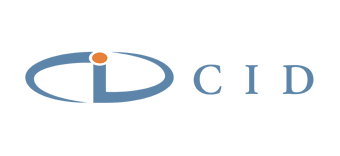 Individuals  Working with Children Who are Deaf or Hard of HearingOutreach Services, VSDB purchased access to four online, self-paced short courses (30 - 60 minutes each), and is making them available free of charge to professionals in Virginia who want to learn more about working with children who are deaf or hard of hearing.* These courses were developed at the Central Institute for the Deaf (CID). Three courses have been offered this school year (Fall, 2017 – Spring, 2018), and the final CID course for this year is being offered now. Those who register before the given deadline will be sent a code that will allow access for approximately one month (dates are specified) to take that course at their convenience, 24/7.  At the end of that course, each participant must complete an assessment, a course evaluation, and a questionnaire, and will then be able to request ASHA or LSLS CEUs and/or a certificate of completion. For optimal benefit, it was recommended for this series that all four courses be taken; however, individuals who have not taken prior courses may take this course.  Presenters of these short courses refer to the Speech Perception Instructional Curriculum and Evaluation (SPICE) Kit, developed by CID.   SPICE Kits were purchased by Outreach Services, and have been placed in several TTAC Lending Libraries for Virginia educators to borrow, free of charge. See contact information for TTAC lending libraries at the end of this document.REGISTER NOW for Course #4, Auditory Training for Connected Speech Skills athttps://goo.gl/forms/Ocnb83QoUX3vJhBM2  Registration for this course ends at 4 pm Feb. 19, 2018. Course may be accessed Feb. 20 – March 20, 2018.Course #4 - Auditory Training for Connected Speech Skills To engage with others in natural environments such as play, school and home, children need the ability to understand phrases and sentences. This course covers strategies for teaching, tracking and collecting data as a systematic approach to helping children learn to understand connected and conversational speech. The goals for the child are to identify key words in sentences, to follow directions, to repeat practiced sentences, to converse with picture context, to converse about a familiar topic and to engage in connected discourse tracking.Target Audience: Educators (including teachers, early intervention providers, speech/language pathologists, instructional assistants) who work with children who are deaf or hard of hearing, ages 2-12, with a goal of developing listening and spoken language skills, and who want ASHA or LSLS CEUs and/or a certificate of completion.At the end of registration period, you will receive a voucher (coupon) code, and can then take the course at your convenience from any location, within the time period allotted (see below). Information regarding registration for and access to all short courses offered by Outreach Fall, 2017 and Spring, 2018 follows. *If you do not need ASHA or LSLS credit or certificates of completion toward licensure, these courses can be accessed for free through CID without going through Outreach Services.Save the Date!  Mar. 13, 2018, Developing Language and Literacy in Childre n Who are Deaf and Use ASL, live training in Staunton with Dr. Melissa Herzig, VL2, Gallaudet University (Registration for this live training is full – you may register online to be put on a waiting list. Registration info may be found on the Virginia School for the Deaf and Blind www.vsdb.k12.va.us )We hope you can join us!   DebbieContact information for T/TAC Lending Libraries follow:George Mason University- http://kihd.gmu.edu/library/James Madison University- https://www.ttacjmu.org/lending-library/   (you may need to copy and paste this link into your browser)Virginia Commonwealth University- http://www.ttac.vcu.edu/library/ Old Dominion University - http://ttac.odu.edu/services/library/ Virginia Polytechnic Institute and State University- http://www.ttac.vt.edu/Library/Library_GC.html Radford University- http://radfordttac.org/lending-library/ Outreach Services of the Virginia School for the Deaf and the Blind are available through grant funding from the Virginia Department of Education.Name of Course:Registration dates:Dates when course is/was available:Auditory Training Overview: Using SPICE (course access ended)Sept. 28–Oct. 9, 2017 Oct. 10–Nov. 7, 2017 Auditory Training for Suprasegmental Perception Skills (course access ended)Oct. 30-Nov. 7, 2017Nov. 8-Dec. 15, 2017Auditory Training for Vowel and Consonant Perception Skills (course access ended)Jan. 10-Jan. 16, 2018Jan. 17-Feb. 17, 2018Auditory Training for Connected Speech Skills (Register Now!)Feb. 12-Feb. 19, 2018Feb. 20-Mar. 20, 2018